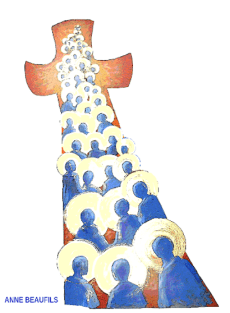 Lundi 1er novembreTOUS LES SAINTS    11h00 Messe à CoursanMardi2 novembreCOMMEMORATION DE TOUS LES FIDELES DEFUNTS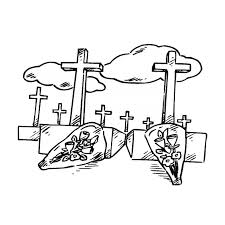 9h00 Messe à Salles(Pour les prières au cimetière consultez la feuille annexe)Mercredi3 novembreSt HubertJeudi4 novembre St Charles Borromée 15h30 Messe à la résidence Laetitia de CoursanVendredi5 novembre Ste SylvieSamedi6 novembreSte Bertille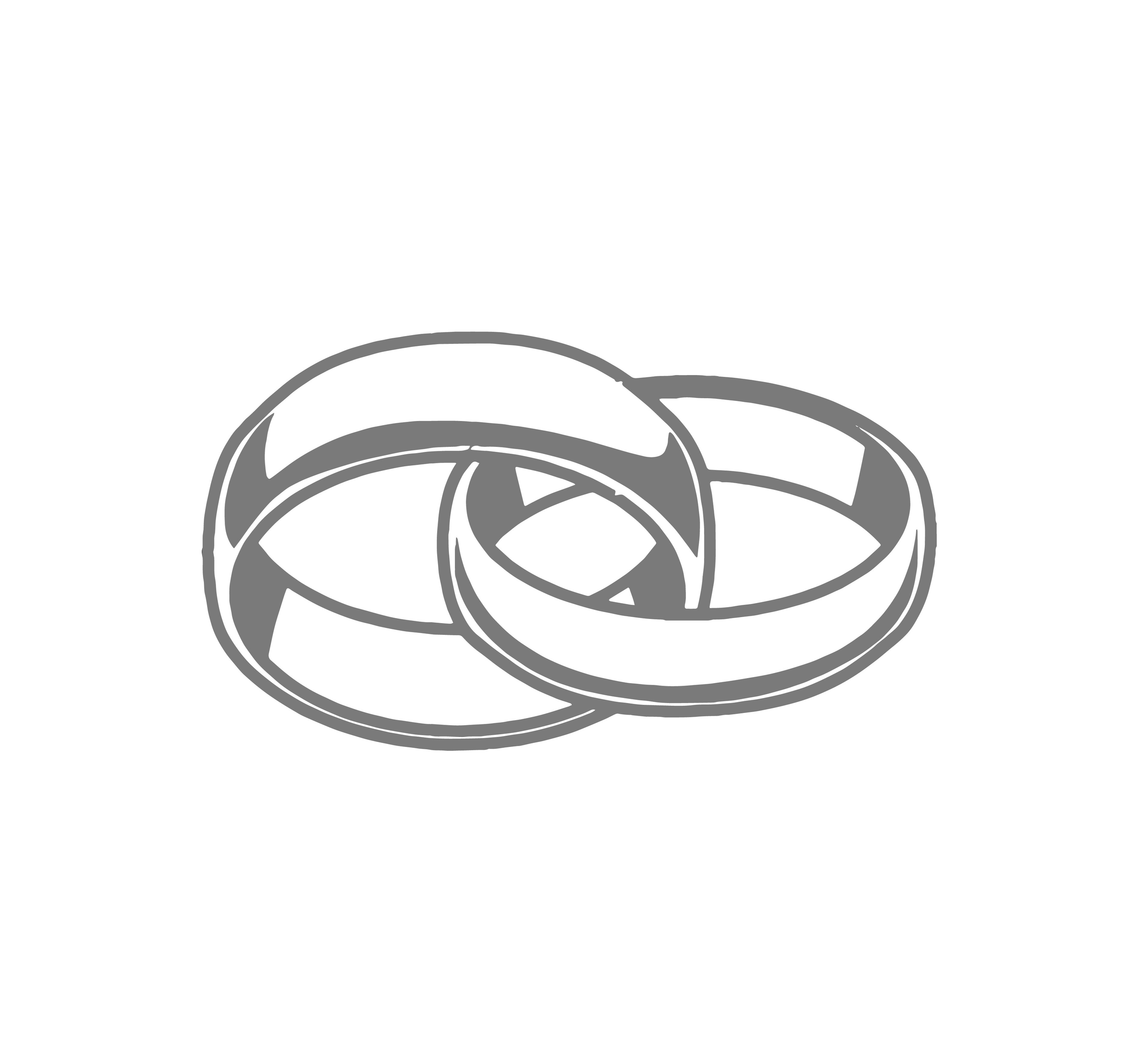 15h30 Mariage à Coursan de Marie Cotrait et Anthony Dziczeck17h30 Messe à l’église de Narbonne-PlageDimanche7 novembreSte Carine32ème Dimanche du Temps Ordinaire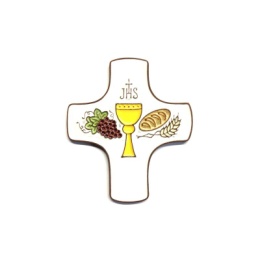 9h30 Messe à Fleury d’Aude 11h Messe à Coursan Lundi 8novembreSt Geoffroy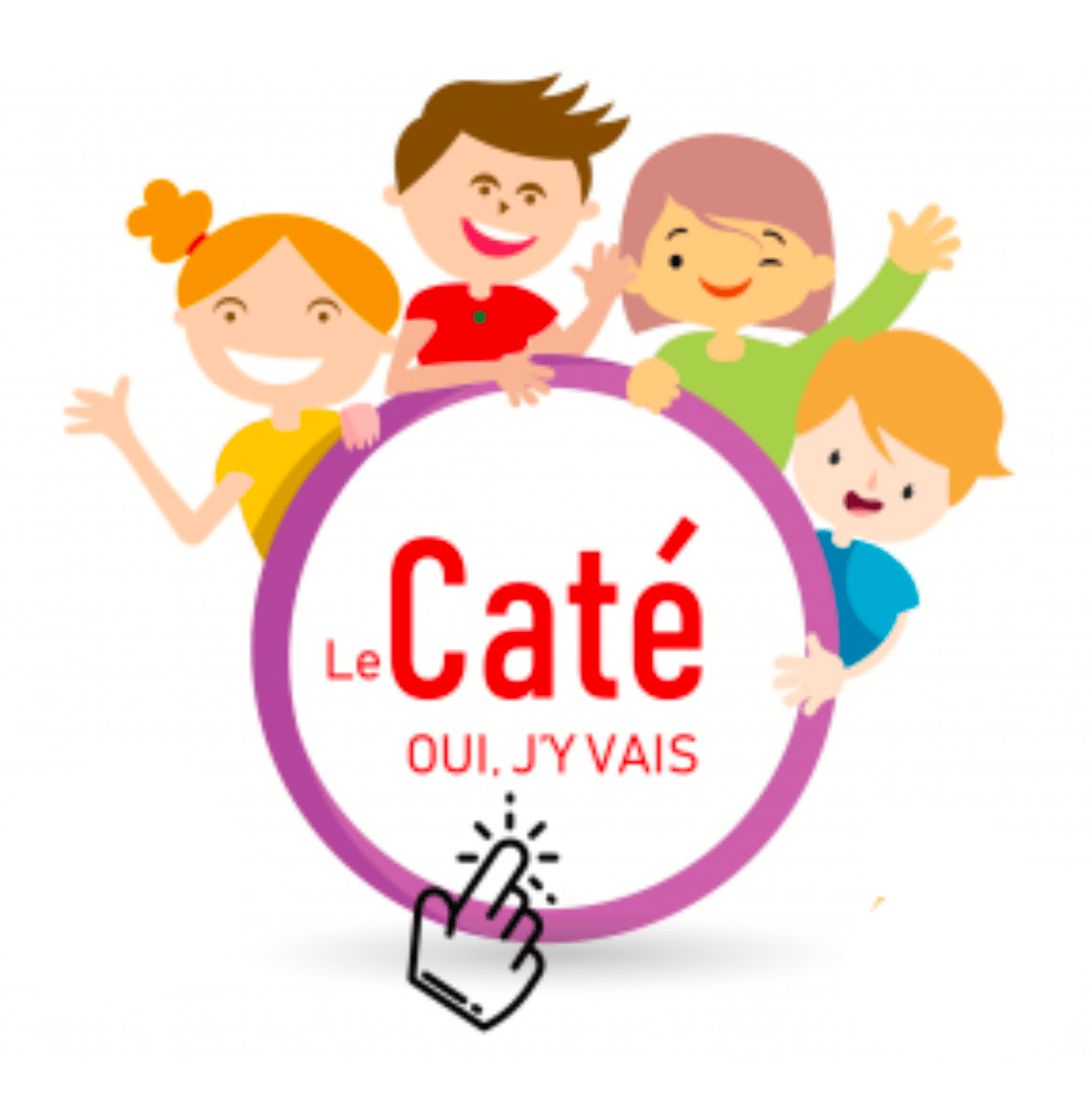 Mardi9 novembreDédicace de la Basilique du LatranCatéchisme16h45  à Salles17h00 Messe à Armissan avec les enfants du catéchisme d’ Armissan et Vinassan17h00 à Fleury Mercredi10 novembreSt LéonCatéchisme11 h00 à Coursan Jeudi11  novembre St MartinArmistice 1918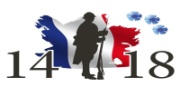 9h00Messe à Fleury avec les anciens combattants10h30 Messe à Armissan  avec les anciens combattants10h30 Messe à Vinassan avec les anciens combattantsVendredi12 novembreSt ChristianSamedi13 novembreSt Brice17h30 Messe à l’église de Saint Pierre la merDimanche14 novembreSt Sidoine33ème Dimanche Temps Ordinaire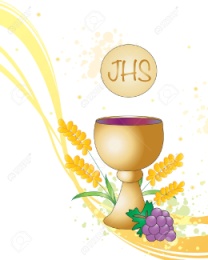 9h30  Messe à Armissan11h Messe à Coursan  Lundi15 novembreSt AlbertMardi16  novembre Ste MargueriteCatéchisme16h45  à Vinassan et  Armissan 16h45 Messe à Salles avec les enfants du Caté et les fidèles 17h00  à  Fleury       Mercredi17 novembreSte Elisabeth11h00 Catéchisme à Coursan 14h30 Aumônerie des jeunes de l’enseignement public à CoursanJeudi18 novembreSte Aude15h30 Temps de prière à la résidence Laetitia de Coursan     Vendredi19 novembreSt Tanguy15h30 Messe à la résidence Jules Seguela de Salles d’AudeSamedi20 novembreSt Edmond17h30 Messe à Narbonne-Plage Dimanche21 novembreLE CHRIST-ROI DE L’UNIVERSJournée nationale du Secours Catholique 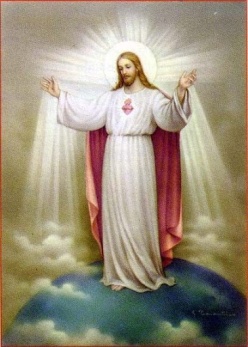 09h30  Messe à Salles d’Aude 11h00  Messe à Coursan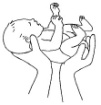 Lundi22 novembreSte CécileMardi23 novembreSt ClémentCatéchisme16h45 Armissan,  Salles, Vinassan17h00 Messe à Fleury avec les enfants du Caté et les fidèlesMercredi24 novembreSte Flora11h00 Catéchisme à Coursan 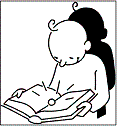 Jeudi25 novembreSte CatherineVendredi26 novembreSte DelphineSamedi27 novembreSt Séverin17h30 Messe à St Pierre la merDimanche28  novembre1er dimanche de l’Avent9h30 Messe des familles à Vinassan11h00  Messe à Coursan pour les fidèles défunts du moisBaptêmes de Aaron Bache et de Joa Serres après la messe